Σε συνέχεια ανωτέρω σχετικού και κατόπιν ενημέρωσης που λάβαμε από το Γραφείο ΟΕΥ Τελ Αβίβ, σας γνωρίζουμε ότι εξεδόθη απόφαση του Υπουργού Οικονομίας του Ισραήλ κ. Yisrael Katz, με το οποίο απορρίφθηκε η πρόταση του Υπουργού Οικονομικών & Βιομηχανίας της χώρας κ. Amir Peretz για επιβολή νέου δασμού αντιντάμπινγκ ύψους 17,25% σε εισαγωγές τσιμέντου εξ Ελλάδος τύπου Portland.  Ειδικότερα, στο κείμενο της απόφασης, μεταξύ άλλων, αναφέρονται ως βασικοί λόγοι απόρριψης της εν λόγω πρότασης, οι εξής:- Έλλειψη αιτιώδους συνάφειας μεταξύ των εισαγωγών τσιμέντου τύπου Portland, σε τιμές ντάμπινγκ και της πραγματικής και διαπιστωμένης κατά τη διαδικασία ελέγχου, υπό την Επιτροπή Αντιντάμπινγ, ζημίας στην τοπική βιομηχανία- Θέματα εξωτερικών σχέσεων του Ισραήλ- Η ανάγκη να ευνοηθούν συνθήκες ανταγωνισμού στην τοπική αγορά παραγωγής τσιμέντου- Αύξηση των τιμών τσιμέντου στο Ισραήλ εάν επιβληθεί υψηλότερος δασμός αντιντάμπινγκ, που μοιραία θα επηρέαζε τον βασικό για την ισραηλινή οικονομία κλάδο κατασκευών- Η εμπέδωση της ισραηλινής εταιρείας Nesher ως αποκλειστικό μονοπώλιο, γεγονός που θα οδηγούσε σε ανεξέλεγκτη διαμόρφωση των τιμών πετρελαίου.Υπενθυμίζεται ότι η επιβολή φόρου αντιντάμπινγκ, στις εισαγωγές στο Ισραήλ τσιμέντου τύπου  Portland από την Ελλάδα και μάλιστα ύψους 17,25%, όπως είχε προταθεί από τον κ. Peretz, θα οδηγούσε, σύμφωνα με εκτιμήσεις, σε παντελή αδυναμία συνέχισης των ελληνικών εξαγωγών τσιμέντουΠαρακαλούμε για την ενημέρωση των μελών σας.ΠΙΝΑΚΑΣ ΑΠΟΔΕΚΤΩΝΚΕΝΤΡΙΚΗ ΕΝΩΣΗ ΕΠΙΜΕΛΗΤΗΡΙΩΝ ΕΛΛΑΔΟΣ (ΚΕΕΕ)ΕΜΠΟΡΙΚΟ ΚΑΙ ΒΙΟΜΗΧΑΝΙΚΟ ΕΠΙΜΕΛΗΤΗΡΙΟ ΑΘΗΝΩΝΕΜΠΟΡΙΚΟ ΚΑΙ ΒΙΟΜΗΧΑΝΙΚΟ ΕΠΙΜΕΛΗΤΗΡΙΟ ΘΕΣΣΑΛΟΝΙΚΗΣΕΜΠΟΡΙΚΟ ΚΑΙ ΒΙΟΜΗΧΑΝΙΚΟ ΕΠΙΜΕΛΗΤΗΡΙΟ ΠΕΙΡΑΙΩΣΠΑΝΕΛΛΗΝΙΟΣ ΣΥΝΔΕΣΜΟΣ ΕΞΑΓΩΓΕΩΝ (ΠΣΕ)ΣΥΝΔΕΣΜΟΣ ΕΞΑΓΩΓΕΩΝ ΒΟΡΕΙΟΥ ΕΛΛΑΔΟΣ (ΣΕΒΕ)ΣΥΝΔΕΣΜΟΣ ΕΞΑΓΩΓΕΩΝ ΚΡΗΤΗΣ ΣΥΝΔΕΣΜΟΣ ΕΠΙΧΕΙΡΗΣΕΩΝ & ΒΙΟΜΗΧΑΝΙΩΝ (ΣΕΒ)ΣΥΝΔΕΣΜΟΣ ΒΙΟΜΗΧΑΝΙΩΝ ΕΛΛΑΔΟΣ (ΣΒΕ)ΕΝΩΣΗ ΤΣΙΜΕΝΤΟΒΙΟΜΗΧΑΝΙΩΝ ΕΛΛΑΔΟΣ 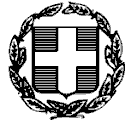 ΑΔΙΑΒΑΘΜΗΤΟ ΕΠΕΙΓΟΝΑΔΙΑΒΑΘΜΗΤΟ ΕΠΕΙΓΟΝΑΔΙΑΒΑΘΜΗΤΟ ΕΠΕΙΓΟΝΥΠΟΥΡΓΕΙΟ ΕΞΩΤΕΡΙΚΩΝΒ8 Διεύθυνση Επιχειρηματικής ΑνάπτυξηςΥΠΟΥΡΓΕΙΟ ΕΞΩΤΕΡΙΚΩΝΒ8 Διεύθυνση Επιχειρηματικής ΑνάπτυξηςΥΠΟΥΡΓΕΙΟ ΕΞΩΤΕΡΙΚΩΝΒ8 Διεύθυνση Επιχειρηματικής ΑνάπτυξηςΑΔΙΑΒΑΘΜΗΤΟ ΕΠΕΙΓΟΝΑΔΙΑΒΑΘΜΗΤΟ ΕΠΕΙΓΟΝΑΔΙΑΒΑΘΜΗΤΟ ΕΠΕΙΓΟΝΤηλ.:Τηλ.:210 3682766210 3682766Αθήνα, 24 Ιουνίου 2020Α.Π. 29453Fax:Fax:210 3682771 210 3682771 Αθήνα, 24 Ιουνίου 2020Α.Π. 29453E-mail:E-mail:b08@mfa.grb08@mfa.grΑθήνα, 24 Ιουνίου 2020Α.Π. 29453Αρμόδια:   Αρμόδια:     Σ. Ζαχαρή, Ακόλουθος ΟΕΥ  Σ. Ζαχαρή, Ακόλουθος ΟΕΥΑθήνα, 24 Ιουνίου 2020Α.Π. 29453ΠΡΟΣ :ΚΟΙΝ : ΠΡΟΣ :ΚΟΙΝ : - ΠΙΝΑΚΑ ΑΠΟΔΕΚΤΩΝ- Πρεσβεία Τελ Αβίβ- Γραφείο ΟΕΥ Τελ Αβίβ- ΠΙΝΑΚΑ ΑΠΟΔΕΚΤΩΝ- Πρεσβεία Τελ Αβίβ- Γραφείο ΟΕΥ Τελ Αβίβ- ΠΙΝΑΚΑ ΑΠΟΔΕΚΤΩΝ- Πρεσβεία Τελ Αβίβ- Γραφείο ΟΕΥ Τελ Αβίβ- ΠΙΝΑΚΑ ΑΠΟΔΕΚΤΩΝ- Πρεσβεία Τελ Αβίβ- Γραφείο ΟΕΥ Τελ ΑβίβΕ.Δ.:- Διπλωματικό Γραφείο κ. Πρωθυπουργού- Διπλωματικό Γραφείο κ. ΥΠΕΞ  - Διπλωματικό Γραφείο κ. ΑΝΥΠΕΞ - Διπλωματικό Γραφείο ΥΦΥΠΕΞ κ. Φραγκογιάννη- Γραφείο κ. Γενικού Γραμματέα- Γραφείο κ. Γενικού Γραμματέα ΔΟΣ και Εξωστρέφειας - Γραφείο κ.κ. Α΄ , Β΄ & Γ΄ Γενικών Διευθυντών- Α6, Β3 & Β6 Διευθύνσεις- Διπλωματικό Γραφείο κ. Πρωθυπουργού- Διπλωματικό Γραφείο κ. ΥΠΕΞ  - Διπλωματικό Γραφείο κ. ΑΝΥΠΕΞ - Διπλωματικό Γραφείο ΥΦΥΠΕΞ κ. Φραγκογιάννη- Γραφείο κ. Γενικού Γραμματέα- Γραφείο κ. Γενικού Γραμματέα ΔΟΣ και Εξωστρέφειας - Γραφείο κ.κ. Α΄ , Β΄ & Γ΄ Γενικών Διευθυντών- Α6, Β3 & Β6 Διευθύνσεις- Διπλωματικό Γραφείο κ. Πρωθυπουργού- Διπλωματικό Γραφείο κ. ΥΠΕΞ  - Διπλωματικό Γραφείο κ. ΑΝΥΠΕΞ - Διπλωματικό Γραφείο ΥΦΥΠΕΞ κ. Φραγκογιάννη- Γραφείο κ. Γενικού Γραμματέα- Γραφείο κ. Γενικού Γραμματέα ΔΟΣ και Εξωστρέφειας - Γραφείο κ.κ. Α΄ , Β΄ & Γ΄ Γενικών Διευθυντών- Α6, Β3 & Β6 Διευθύνσεις- Διπλωματικό Γραφείο κ. Πρωθυπουργού- Διπλωματικό Γραφείο κ. ΥΠΕΞ  - Διπλωματικό Γραφείο κ. ΑΝΥΠΕΞ - Διπλωματικό Γραφείο ΥΦΥΠΕΞ κ. Φραγκογιάννη- Γραφείο κ. Γενικού Γραμματέα- Γραφείο κ. Γενικού Γραμματέα ΔΟΣ και Εξωστρέφειας - Γραφείο κ.κ. Α΄ , Β΄ & Γ΄ Γενικών Διευθυντών- Α6, Β3 & Β6 Διευθύνσεις- Διπλωματικό Γραφείο κ. Πρωθυπουργού- Διπλωματικό Γραφείο κ. ΥΠΕΞ  - Διπλωματικό Γραφείο κ. ΑΝΥΠΕΞ - Διπλωματικό Γραφείο ΥΦΥΠΕΞ κ. Φραγκογιάννη- Γραφείο κ. Γενικού Γραμματέα- Γραφείο κ. Γενικού Γραμματέα ΔΟΣ και Εξωστρέφειας - Γραφείο κ.κ. Α΄ , Β΄ & Γ΄ Γενικών Διευθυντών- Α6, Β3 & Β6 ΔιευθύνσειςΘΕΜΑ:Απόφαση Υπ. Οικονομικών για απόρριψη πρότασης επιβολής δασμού Antidumping σε ελληνικές εισαγωγές τσιμέντου Portland στο ΙσραήλΣχετ:Έγγραφο Γραφείου ΟΕΥ Τελ Αβίβ με ΑΠ Φ. 1000/ΑΣ 850/24-6-2020Ο Διευθυντής Αντώνιος ΚατεπόδηςΣύμβουλος ΟΕΥ Α’